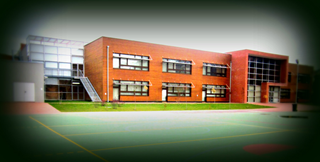 GREENSCHOOLPRISHTINE.WEEBLY.COMPORTFOLIO(DOSJE E MËSIMDHËNËSIT)I. Të dhënat përsonale
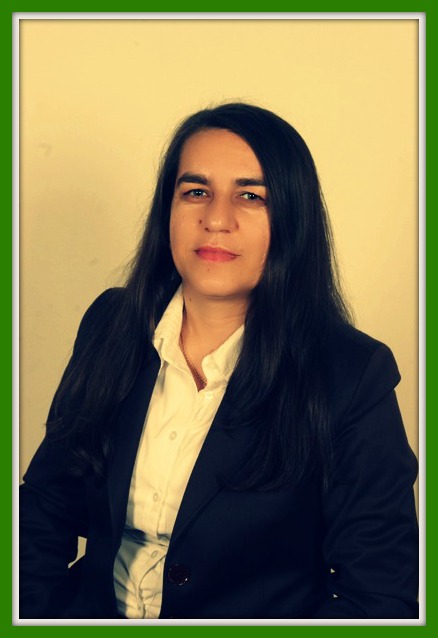 FAHRIJE UKAPRISHTINËMËSUESE E CIKLIT TË ULËTSHK.F.M.U  “E GJELBËR” -PRISHTINËII. SHKOLLIMI – PËRGATITJA AKADEMIKE  1. SHKOLLIMI FILLOR:Shk.f.”Emin Duraku”Prishtinë :1979 – 19872. SHKOLLIMI I MESËM Qendra arsimore e mesme “ IVO LLOLLA RIBAR ” Dega : Matematikor – natyrorë Profili arsimor : Bashk.shkencat  programerPrishtinë :1987 - 19913. SHKOLLIMI I LARTËSHKOLLA E LARTË PEDAGOGJIKE Dega : MËSIMI KLASOR Arsimtare e mësimit klasorPrishtinë :1992/93  - 1996FAKULTETI I EDUKIMIT ( Pa shkëputje nga puna PARK) Drejtimi : BACHELOR I PROGRAMIT FILLOR  Prishtinë :2007/08  - 2009III. PËRGATITJA PROFESIONALE -  PËRVOJA E PUNËS1.Pozita e punësShk.f.”Pandeli Sotiri ”- Obiliq  1998  – 2011Shk.f ” Emin Duraku ” - Prishtinë 3.IX.1999 – 27.IX.1999Shk.f.”E Gjelbër” Prishtinë 2011 - dhe vazhdoj të punoj .Gjatë këtyre viteve : Për Ditën e Mësuesit jam shpërblyer tri herë me Mirënjohje për kontribut të veçantë në fushën e arsimit dhe edukimit në komunë e Obiliqit.  Me 7, mars 2000 Me 7, mars 2004 Me 7, mars 2009 Po ashtu edhe dy referenca një nga ana e drejtorisë së shkollës  ku kam punuar edhe njëra nga ana e prindërve. Referenca  nga drejtoria e shkollës “ Pandeli Sotiri “ me datën 26.06.2009Referenca  nga prindërit  me datën 15.06.2009Sa i përket përgjegjësive ne mësimdhënësit kemi shumë përgjegjësi sepse kemi të bëjmë me edukimin dhe arsimimin e gjeneratave të reja të popullit tonë. Prandaj arsimimi dhe edukimi i mirëfillt i fëmijëve sjellë dobi për shtetin në të ardhmen. Sepse fëmijët janë e ardhmja e vendit tonë. Mësimi nuk është një produkt i shkollimit, por përpjekje gjatë gjithë jetës për të fituar atë." – Albert EinsteinIV. PJESËMARRJA NË PUNËTORI- TRAJNIME  2001- 2002 TESFA2002- 2003  KEDP2003- 2004  EducAid2005     World Child2008     QPEA2009     KEC2010     ECDL2011     SKUPAJ TOGETHER 2012    Microsoft -Partners in Learning2012    Basic Education Program – Vlerësimi  Formativ  2012    SMS Flexy –S 1.Lloji i punëtorisë – trajnimit Vlerësimi Formativ – Vlersimi për nxënie  ( VpN )Tema e punëtorisë – Vetëvlerësimi V. PËRVOJA SI FASILITATOR1. Punëtoritë e fasilituaraPunëtoria ka qenë e organizuar nga BEP në shkollën tonë. Shkolla fillore e mesme e ulët “ E Gjelbër “ PrishtinëData: 30, 31 gusht 2012 Numri i ( pjesëmarrësve ) mësimdhënësve ka qenë 27Objektivat e punëtorisë Mësimdhënësit të mësojnë për VpN. Të zbatojnë gjatë punës së tyre strategjitë dhe teknikat e VpN.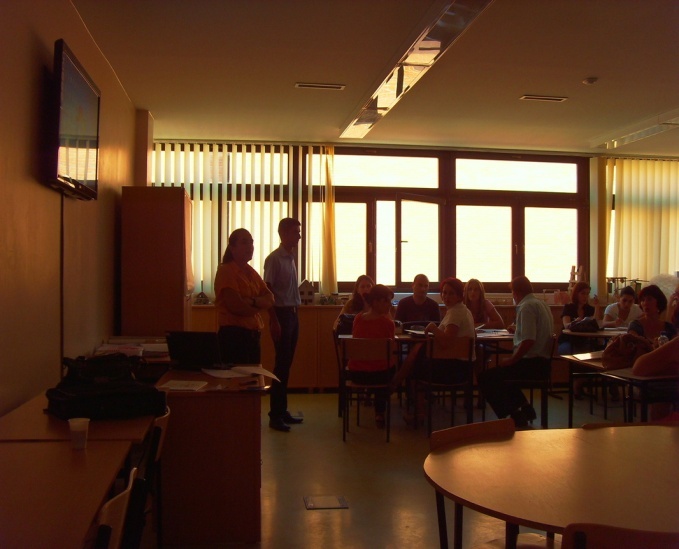 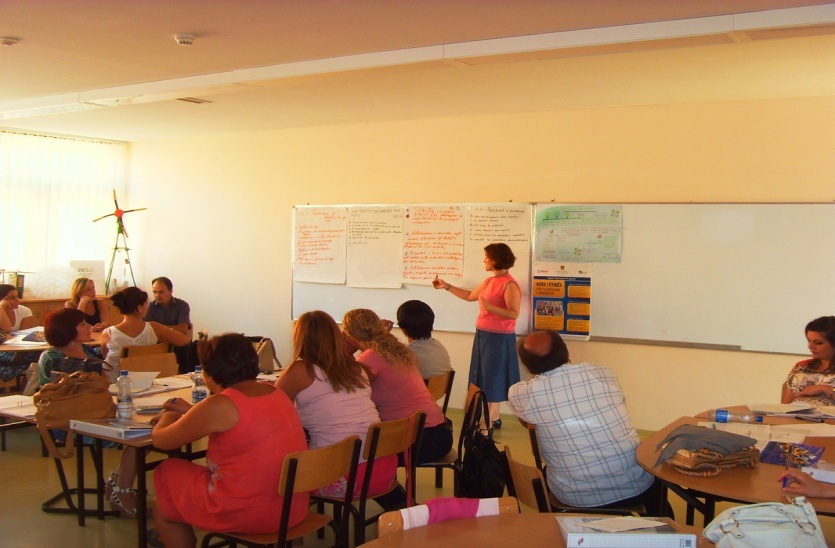 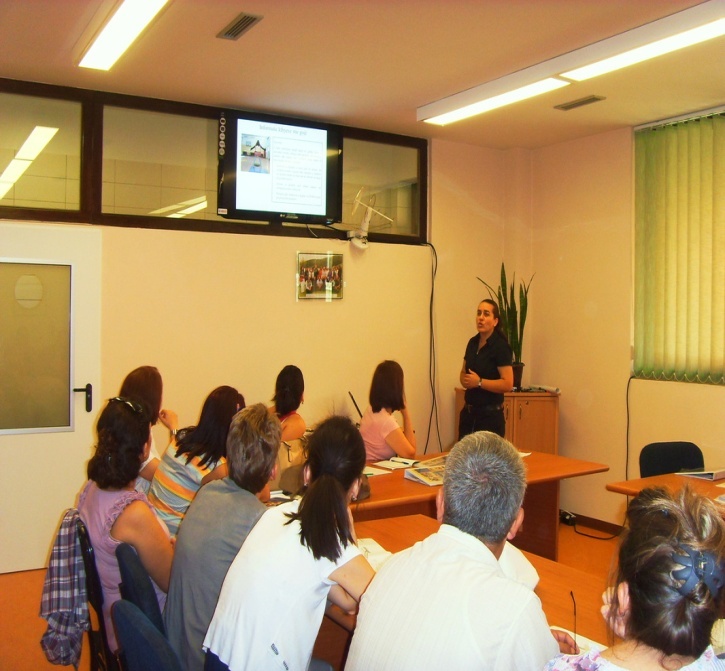 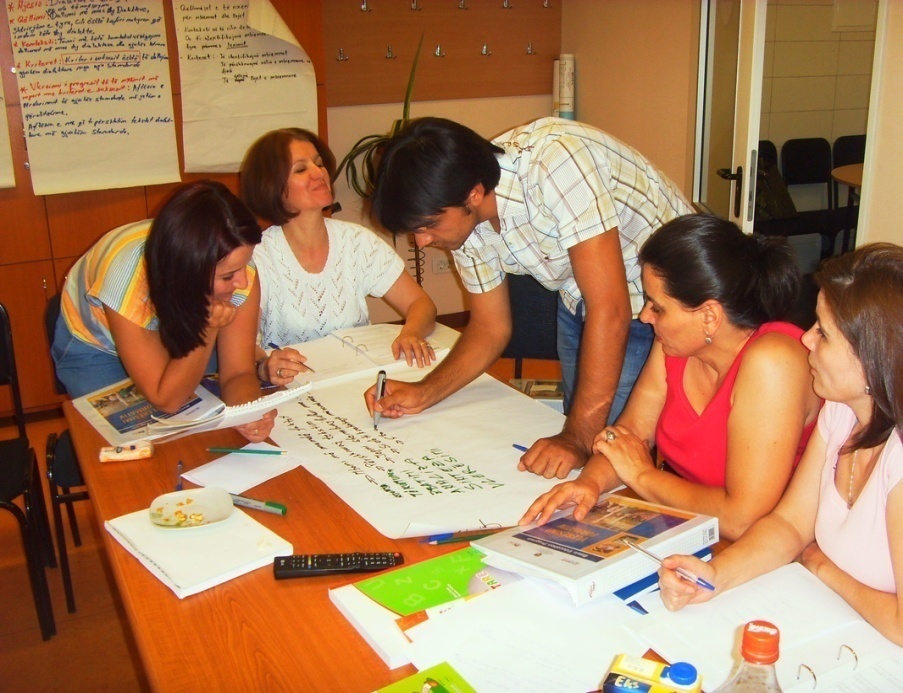 VI. PËRVOJA SI MËSIMËDHËNËS1. Plani i punës ( aktivitetit)                            PLANI DITOR                                  Reflektimi :                          Procedurat e mësimdhënies nxënësve u ndihmojnë që koncepet e reja dhe njohuritë                                                                       e fituara t’i shfrytëzojnë për analizë gramatikore të fjalive.                                                      Gjithashtu u mundëson që të krijojnë një shprehi më të mirë në të shkruarit në komunikim.                            Gjatë aktivitetit kryesor të orës mësimore përmes kriteteve të suksesit duhet të arrijnë                                 realizimin e qëllimit të  mësimit.                           Përmes detyrës së shtëpisë nxënësit kanë mundësi të përvetësojnë njohuritë e tyre                            rreth punës në klasë.Gruponi në një shtyllë emrat që mund të marrin mbaresat i ose u dhe në një shtyllë emrat që mund të marrin mbaresat a ose ja.Një djalë , një vajzë, një shok, një mik, një nënë, një baba, një gjysh, një motër, një vëlla2.Gruponi në një shtyllë emrat e gjinisë mashkullore dhe në një shtyllë emrat e gjinisë femrore.Një shkollë, një klasë, një derë, një portë, një bankë, një libër, një laps, një gomë, një korridor, një kompjuter, një oborr, një kopsht,një libër.3.Shkruani gjininë e emrave që janë të nënvizuarBabai i Lindës është doktor.  ______________________________Xhaxhi Beni ka një nip.___________________________________Do t’i dërgoj një kartolinë._________________________________Do t’i dhuroj një vizatim që do ta bëj vetë._____________________Ne do të shkojmë në një dasmë.___________________________Kur dola në rrugë dëgjova një krismë._______________________Në vjeshtë bien gjethet.___________________________________Emri dhe mbiemri i nxënësit : _______________________________Rubrika e pikëveRubrika e pikëve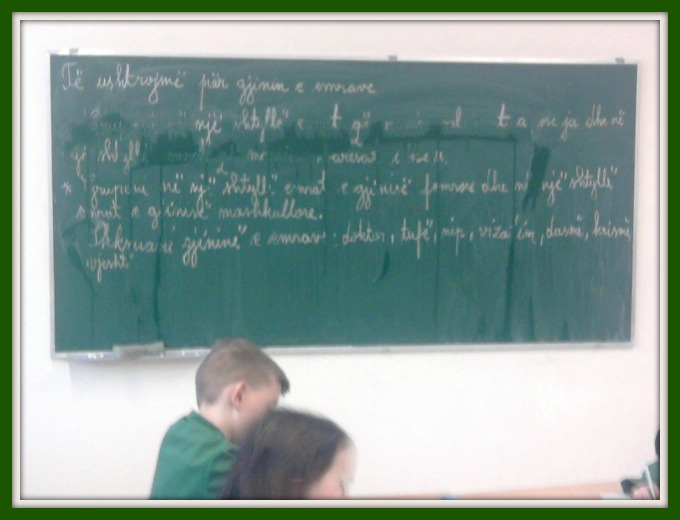 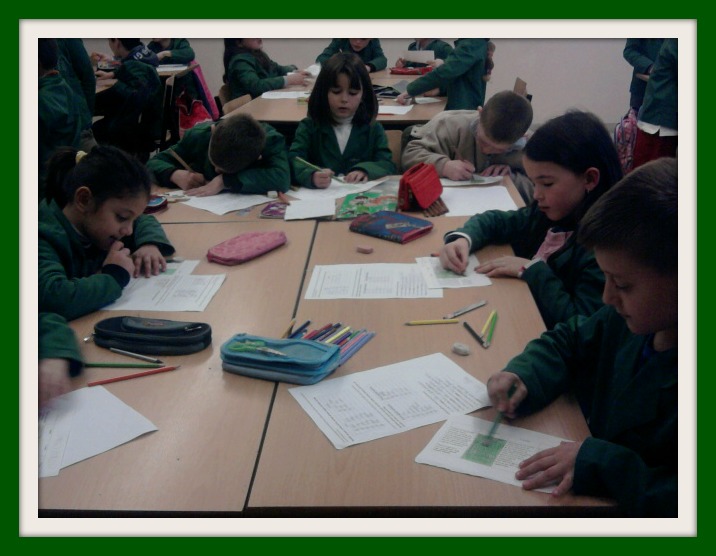 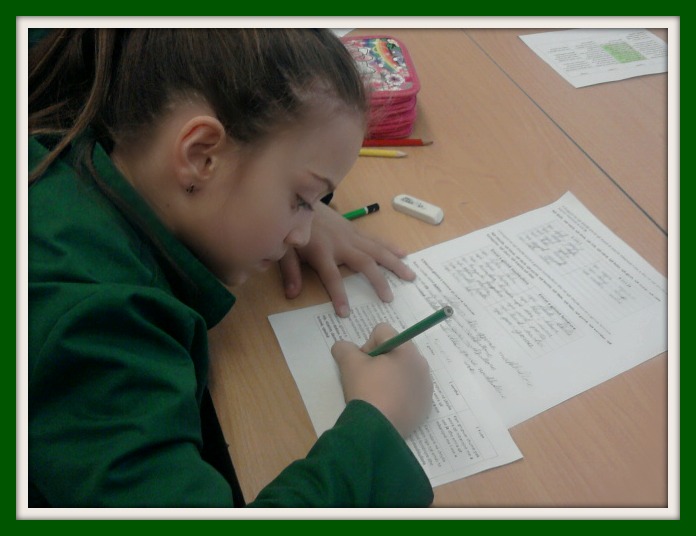 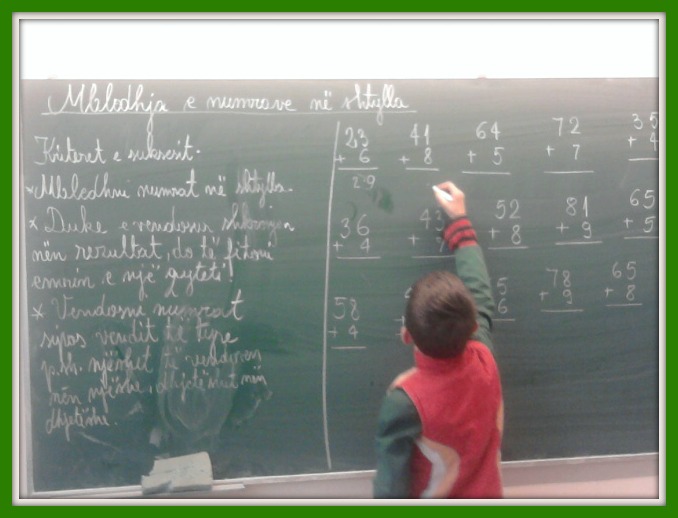 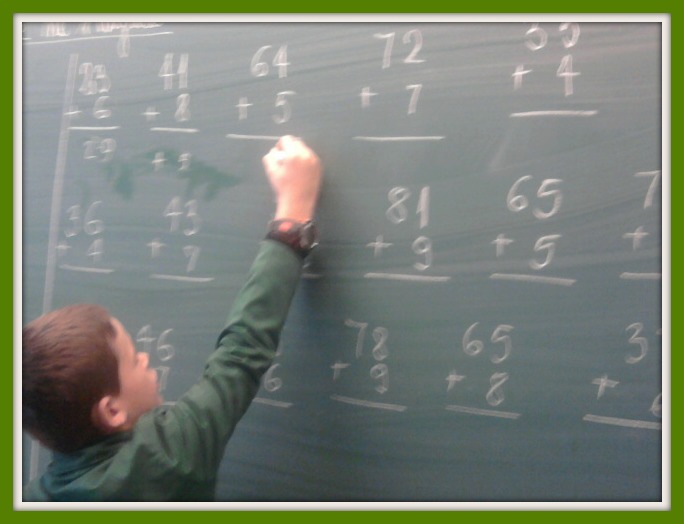 Fusha mësimore: Gjuhë shqipe dhe komunikim Klasa: II                 mosha e nx. 7 vjet        Numri i nx. 38 Kohëzgjatja e orës: 40 minNjësia mësimore:  Gjinia  e  emrave,fq.52  gj. shRezultatet e të nxënit : Në fund të orës mësimore, nxënësit do të jenë në gjendje të : * Dallojnë emrat në fjali.* Tregojnë sa gjini kanë emrat.* Dallojnë mbaresat e emrave sipas gjinisë.  *Analizojnë emrat në fjali.Qëllimi i të nxënit: Të ushtrojmë për gjininë e emrave. Materialet dhe burmet e nevojshme për mësimdhënie / aktivitete Libri i gjuhës shqipe, fletorja etj. Përshtatja me nevojat e nxënësve . Aktivitete që mundësojnë përfshirjen e të gjithë nxënësve.Procedura e mësimdhënies dhe plani i vlerësimit(Parashtimi i pyetjes)                            - A ka emër cdo gjë që shohim?                              -A kanë emra njerëzit?                              -Po kafshët dhe sendet?                             - Pse çdo gjë duhet të ketë emër?                              - Nëse nuk kemi emra,a do të dinim se për kënd dhe për çka po flasim .Dhe më pas shënoj në tabelë qëllimin e të nxënit: Të ushtrojmë për gjininë e emrave. Pastaj bashkë me nxënës nxjerrim dhe shënoj në tabelë edhe kriteret e suksesit:  * Gruponi në një shtyllë emrat që marrin mbaresat  a ose ja dhe në një shtyllë emrat që marrin mbaresat i ose u. * Gruponi në një shtyllë emrat e gjinisë femrore dhe në një shtyllë emrat e gjinisë mashkullore * Shkruani gjininë e emrave: doktor, tufë, nip, vizatim, dasmë, krismë, vjeshtë Në këtë fazë të orës mësimore nxënësve do t’u shperndaj nga një fletë secilit me detyra ne lidhje me emrat. Po ashtu do t’u jap edhe sqarime si me punu.  Pastaj do t’i udhëzoj nxënësit të punojnë secili . Pasi të mbarojnë nx. detyrën atëherë unë do t’u shperndaj edhe nga një fletë me rubriken e pikëve . Ku secili nx. duhet të plotësoj ashtu si e ka punuar detyrë kjo eshte edhe teknika e vetëvlerësimit tek nx. Mandej  me nx. do të punojmë një kllaster në tabelë ne lidhje me emrat.Detyrë shtëpie: Nxënësit duhet të punojnë 5 fjali me emra  në fletore dhe do të tregojnë gjinin e atyre emrave.u ose ia ose jaEmrat e gjinisë mashkulloreEmrat e gjinisë femëroreE gjelbërE verdhëE KuqeGruponi në një shtyllë emrat që marrin mbaresat  a ose ja dhe në një shtyllë emrat që marrin mbaresat i ose uKam grupuar në shtylla të gjithë emrat që marrin mbaresat a ose ja dhe emrat që marrin mbaresat i ose uKam grupuar në shtylla vetëm disa emra që marrin mbaresat a ose ja dhe disa emra që marrin mbaresat i ose uKam grupuar shumë pak emra që mbarojnë me a ose ja dhe emra që mbarojnë me I ose uGruponi në një shtyllë emrat e gjinisë femrore dhe në një shtyllë emrat e gjinisë mashkulloreKam ndarë në shtylla të gjithë emrat e gjinisë femërore dhe në një shtyllë të gjithë emrat e gjinisë mashkulloreKam ndarë në shtylla vetëm disa emra të gjinsë femrore dhe disa emra të gjinsë mashkulloreKam ndarë në shtylla vetëm nga një emër të gjinisë femrore dhe gjinisë mashkulloreShkruani gjininë e emrave: doktor, tufë, nip, vizatim, dasmë, krismë, vjeshtëKam shkruar gjininë e të gjithë emraveKam shkruar gjininë e emrave por disa më ngatërrohenKam shkruar gjininë e vetëm dy emraveE gjelbërE verdhëE KuqeGruponi në një shtyllë emrat që marrin mbaresat  a ose ja dhe në një shtyllë emrat që marrin mbaresat i ose uKam grupuar në shtylla të gjithë emrat që marrin mbaresat a ose ja dhe emrat që marrin mbaresat i ose uKam grupuar në shtylla vetëm disa emra që marrin mbaresat a ose ja dhe disa emra që marrin mbaresat i ose uKam grupuar shumë pak emra që mbarojnë me a ose ja dhe emra që mbarojnë me I ose uGruponi në një shtyllë emrat e gjinisë femrore dhe në një shtyllë emrat e gjinisë mashkulloreKam ndarë në shtylla të gjithë emrat e gjinisë femërore dhe në një shtyllë të gjithë emrat e gjinisë mashkulloreKam ndarë në shtylla vetëm disa emra të gjinsë femërore dhe disa emra të gjinsë mashkulloreKam ndarë në shtylla vetëm nga një emër të gjinisë femërore dhe gjinisë mashkulloreShkruani gjininë e emrave:doktor, tufë, nip, vizatim, dasmë, krismë, vjeshtëKam shkruar gjininë e të gjithë emraveKam shkruar gjininë e emrave por disa më ngatërrohenKam shkruar gjininë e vetëm dy emrave